ANHANG ILISTE ZU ARTIKEL 38 DES VERTRAGS ÜBER DIE ARBEITSWEISE DER EUROPÄISCHEN UNION(1)  Position eingefügt gemäß Artikel 1 der Verordnung Nr. 7a des Rates der Europäischen Wirtschaftsgemeinschaft vom 18.12.1959 (ABl. 7 vom 30.1.1961, S. 71/61).Fundstelle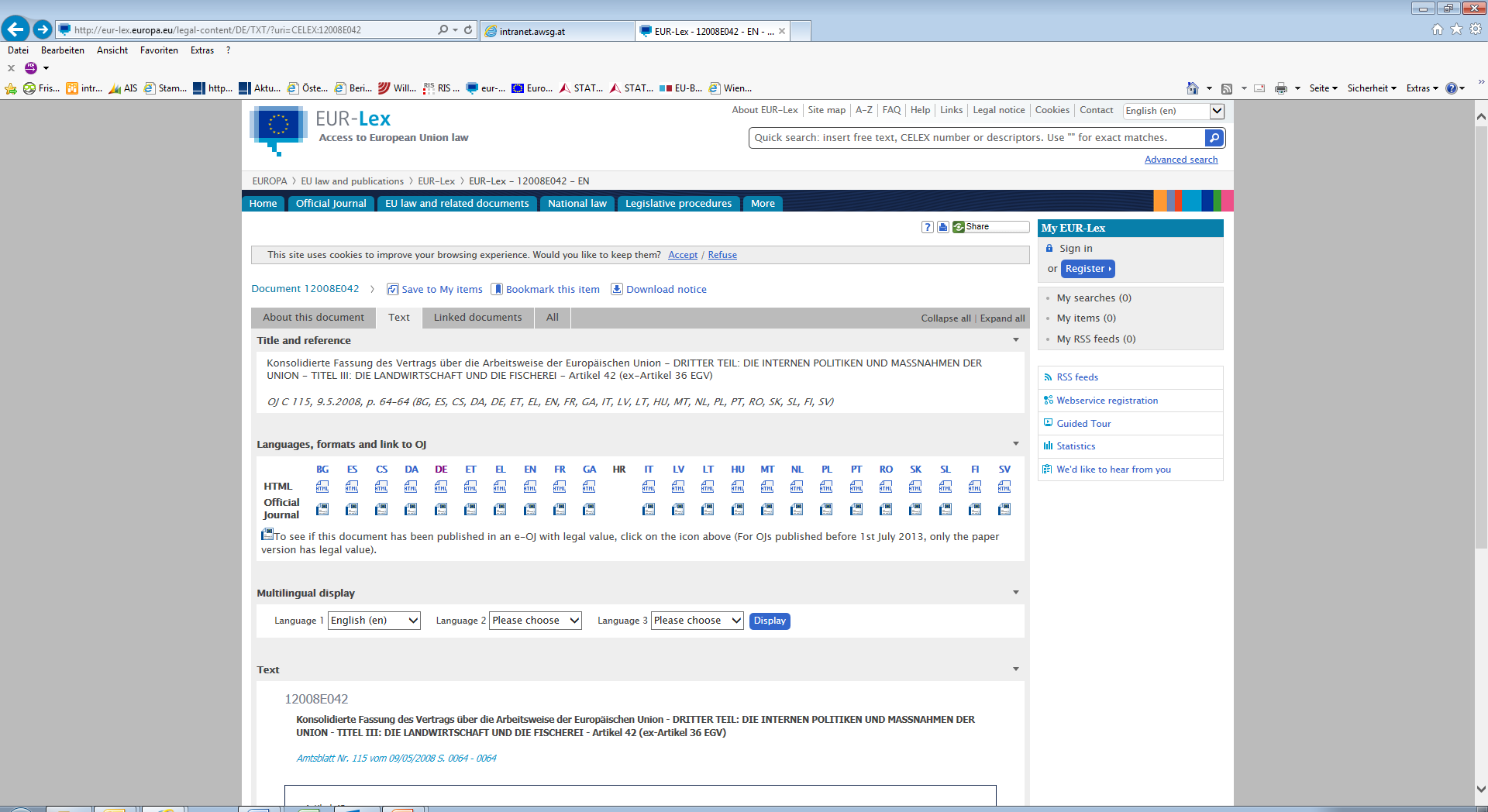 – 1 –– 2 –Nummer des Brüsseler ZolltarifschemasWarenbezeichnungKapitel 1Lebende TiereKapitel 2Fleisch und genießbarer SchlachtabfallKapitel 3Fische, Krebstiere und WeichtiereKapitel 4Milch und Milcherzeugnisse, Vogeleier; natürlicher HonigKapitel 505.04Därme, Blasen und Mägen von anderen Tieren als Fischen, ganz oder geteilt05.15Waren tierischen Ursprungs, anderweit weder genannt noch inbegriffen; nicht lebende Tiere des Kapitels 1 oder 3, ungenießbarKapitel 6Lebende Pflanzen und Waren des BlumenhandelsKapitel 7Gemüse, Pflanzen, Wurzeln und Knollen, die zu Ernährungszwecken verwendet werdenKapitel 8Genießbare Früchte, Schalen von Zitrusfrüchten oder von MelonenKapitel 9Kaffee, Tee und Gewürze, ausgenommen Mate (Position 09.03)Kapitel 10GetreideKapitel 11Müllereierzeugnisse, Malz; Stärke; Kleber, InulinKapitel 12Ölsaaten und ölhaltige Früchte; verschiedene Samen und Früchte; Pflanzen zum Gewerbe- oder Heilgebrauch, Stroh und FutterKapitel 13ex ex 13.03PektinKapitel 1515.01Schweineschmalz; Geflügelfett, ausgepresst oder ausgeschmolzen15.02Talg von Rindern, Schafen oder Ziegen, roh oder ausgeschmolzen, einschließlich Premier Jus15.03Schmalzstearin; Oleostearin; Schmalzöl, Oleomargarine und Talgöl, weder emulgiert, vermischt noch anders verarbeitet15.04Fette und Öle von Fischen oder Meeressäugetieren, auch raffiniert15.07Fette pflanzliche Öle, flüssig oder fest, roh, gereinigt oder raffiniert15.12Tierische und pflanzliche Fette und Öle, gehärtet, auch raffiniert, jedoch nicht weiter verarbeitet15.13Margarine, Kunstspeisefett und andere genießbare verarbeitete Fette15.17Rückstände aus der Verarbeitung von Fettstoffen oder von tierischen oder pflanzlichen WachsenKapitel 16Zubereitungen von Fleisch, Fischen, Krebstieren und WeichtierenKapitel 1717.01Rüben- und Rohrzucker, fest17.02Andere Zucker; Sirupe; Kunsthonig, auch mit natürlichem Honig vermischt; Zucker und Melassen, karamellisiert17.03Melassen, auch entfärbt17.05 (1) Zucker, Sirupe und Melassen, aromatisiert oder gefärbt (einschließlich Vanille- und Vanillinzucker), ausgenommen Fruchtsäfte mit beliebigem Zusatz von ZuckerKapitel 1818.01Kakaobohnen, auch Bruch, roh oder geröstet18.02Kakaoschalen, Kakaohäutchen und anderer KakaoabfallKapitel 20Zubereitungen von Gemüse, Küchenkräutern, Früchten und anderen Pflanzen oder PflanzenteilenKapitel 2222.04Traubenmost, teilweise vergoren, auch ohne Alkohol stummgemacht22.05Wein aus frischen Weintrauben; mit Alkohol stummgemachter Most aus frischen Weintrauben22.07Apfelwein, Birnenwein, Met und andere gegorene Getränkeex ex 22.08 (1) Äthylalkohol und Sprit, vergällt und unvergällt, mit einem beliebigen Äthylalkoholgehalt, hergestellt aus landwirtschaftlichen Erzeugnissen, die in Anhang I aufgeführt sind (ausgenommen Branntwein, Likör und andere alkoholische Getränke, zusammengesetzte alkoholische Zubereitungen — Essenzen — zur Herstellung von Getränken)ex ex 22.09 (1) Äthylalkohol und Sprit, vergällt und unvergällt, mit einem beliebigen Äthylalkoholgehalt, hergestellt aus landwirtschaftlichen Erzeugnissen, die in Anhang I aufgeführt sind (ausgenommen Branntwein, Likör und andere alkoholische Getränke, zusammengesetzte alkoholische Zubereitungen — Essenzen — zur Herstellung von Getränken)ex ex 22.10 (1) SpeiseessigKapitel 23Rückstände und Abfälle der Lebensmittelindustrie; zubereitetes FutterKapitel 2424.01Tabak, unverarbeitet; TabakabfälleKapitel 4545.01Naturkork, unbearbeitet, und Korkabfälle; Korkschrot, KorkmehlKapitel 5454.01Flachs, roh, geröstet, geschwungen, gehechelt oder anders bearbeitet, jedoch nicht versponnen; Werg und Abfälle (einschließlich Reißspinnstoff)Kapitel 5757.01Hanf (Cannabis sativa), roh, geröstet, geschwungen, gehechelt oder anders bearbeitet, jedoch nicht versponnen; Werg und Abfälle (einschließlich Reißspinnstoff)